Getting your message across using plain EnglishWriting in plain English helps your readers to find what they need, understand what they find and act on the information. ComplyWith’s Sarah Hine shows why it can be easier than you think to get your message across, increasing your chances of getting better buy-in on compliance. 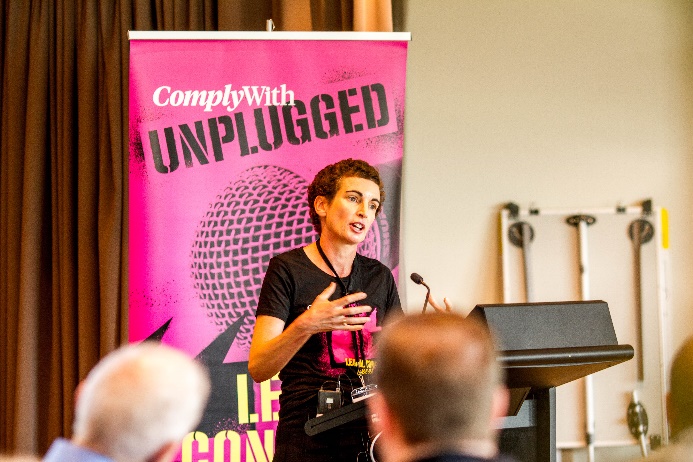 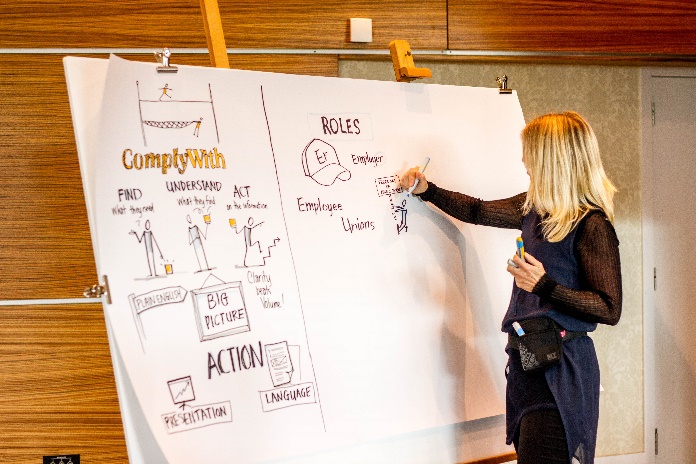 ComplyWith is all about humanising the law, and that includes making legislation easy to understand.  At ComplyWith’s recent Unplugged conference, people had the opportunity to learn, share and connect on ways to better manage their legal risk.One of the speakers at Unplugged was Sarah Hine, ComplyWith’s senior associate for content development. Sarah revealed key plain English tips to make your writing simpler and more compelling, which can help you improve buy-in on compliance.  Plain English isn’t just about your choice of words, says Sarah. It’s about: the big picturethe language.the presentation. 1. The big picture Start with a purpose statement saying why you’re writing the document and what you want your  readers to do with the information. You’ll need to know who your readers are and what their level of understanding is. They might need background information or explanations of technical terms. To make the structure of the document logical and helpful, use:plenty of headings as signposts for the readerheadings that summarise the key messages belowonly the information that your reader needstables and graphics to break up the textappendices to avoid cluttering up the main body of the document with too much detail. 2. The languageUse:short paragraphs, with one idea per paragraphsentences with an average of 15-20 words, and one idea per sentencespecific, familiar words, rather than jargonan informal, reader-friendly tone. The more personal you are, the stronger the connection you can make with the reader. 3. The presentationUse:an uncluttered layoutplenty of white spaceheadings that are tied to the text (by having more white space above the heading than below)no distractions, such as an inconsistent use of capital letters.ComplyWith fights for clarity in a world of complexity, legalise, obfuscation and fine print. We want to make legislation simple to understand and easy to act on, and a big part of that is writing in plain English. Follow the guidelines in this article, says Sarah, and your readers will be able to make the decisions you want them to make with confidence.ComplyWith humanises the law to empower people with knowledge, enable better decision-making and create better operators.  Contact us today to find out how we can help keep you out of trouble so that you can achieve your goals.